Autorizzazione di addebitoAutorizzazione di addebitoAutorizzazione di addebitoAutorizzazione di addebitoAutorizzazione di addebitoAutorizzazione di addebitoAutorizzazione di addebitoAutorizzazione di addebitoAutorizzazione di addebitoAutorizzazione di addebitoAutorizzazione di addebitoAutorizzazione di addebitoAutorizzazione di addebitoAutorizzazione di addebitoAutorizzazione di addebitoAutorizzazione di addebitoAutorizzazione di addebitoAutorizzazione di addebitoAutorizzazione di addebitoAutorizzazione di addebitoAutorizzazione di addebitoAutorizzazione di addebitoAutorizzazione di addebitoAutorizzazione di addebitoAutorizzazione di addebitoAutorizzazione di addebitoAutorizzazione di addebitoAutorizzazione di addebitoAutorizzazione di addebitoAutorizzazione di addebitoAutorizzazione di addebitoAutorizzazione di addebitoAutorizzazione di addebitoAutorizzazione di addebitoAutorizzazione di addebitoAutorizzazione di addebitoSi prega di compilare questo modulo per la domiciliazione delle fatture su conto bancario o postale tramite LSV+ o Debit Direct.Si prega di compilare questo modulo per la domiciliazione delle fatture su conto bancario o postale tramite LSV+ o Debit Direct.Si prega di compilare questo modulo per la domiciliazione delle fatture su conto bancario o postale tramite LSV+ o Debit Direct.Si prega di compilare questo modulo per la domiciliazione delle fatture su conto bancario o postale tramite LSV+ o Debit Direct.Si prega di compilare questo modulo per la domiciliazione delle fatture su conto bancario o postale tramite LSV+ o Debit Direct.Si prega di compilare questo modulo per la domiciliazione delle fatture su conto bancario o postale tramite LSV+ o Debit Direct.Si prega di compilare questo modulo per la domiciliazione delle fatture su conto bancario o postale tramite LSV+ o Debit Direct.Si prega di compilare questo modulo per la domiciliazione delle fatture su conto bancario o postale tramite LSV+ o Debit Direct.Si prega di compilare questo modulo per la domiciliazione delle fatture su conto bancario o postale tramite LSV+ o Debit Direct.Si prega di compilare questo modulo per la domiciliazione delle fatture su conto bancario o postale tramite LSV+ o Debit Direct.Si prega di compilare questo modulo per la domiciliazione delle fatture su conto bancario o postale tramite LSV+ o Debit Direct.Si prega di compilare questo modulo per la domiciliazione delle fatture su conto bancario o postale tramite LSV+ o Debit Direct.Si prega di compilare questo modulo per la domiciliazione delle fatture su conto bancario o postale tramite LSV+ o Debit Direct.Si prega di compilare questo modulo per la domiciliazione delle fatture su conto bancario o postale tramite LSV+ o Debit Direct.Si prega di compilare questo modulo per la domiciliazione delle fatture su conto bancario o postale tramite LSV+ o Debit Direct.Si prega di compilare questo modulo per la domiciliazione delle fatture su conto bancario o postale tramite LSV+ o Debit Direct.Si prega di compilare questo modulo per la domiciliazione delle fatture su conto bancario o postale tramite LSV+ o Debit Direct.Si prega di compilare questo modulo per la domiciliazione delle fatture su conto bancario o postale tramite LSV+ o Debit Direct.Si prega di compilare questo modulo per la domiciliazione delle fatture su conto bancario o postale tramite LSV+ o Debit Direct.Si prega di compilare questo modulo per la domiciliazione delle fatture su conto bancario o postale tramite LSV+ o Debit Direct.Si prega di compilare questo modulo per la domiciliazione delle fatture su conto bancario o postale tramite LSV+ o Debit Direct.Si prega di compilare questo modulo per la domiciliazione delle fatture su conto bancario o postale tramite LSV+ o Debit Direct.Si prega di compilare questo modulo per la domiciliazione delle fatture su conto bancario o postale tramite LSV+ o Debit Direct.Si prega di compilare questo modulo per la domiciliazione delle fatture su conto bancario o postale tramite LSV+ o Debit Direct.Si prega di compilare questo modulo per la domiciliazione delle fatture su conto bancario o postale tramite LSV+ o Debit Direct.Si prega di compilare questo modulo per la domiciliazione delle fatture su conto bancario o postale tramite LSV+ o Debit Direct.Si prega di compilare questo modulo per la domiciliazione delle fatture su conto bancario o postale tramite LSV+ o Debit Direct.Si prega di compilare questo modulo per la domiciliazione delle fatture su conto bancario o postale tramite LSV+ o Debit Direct.Si prega di compilare questo modulo per la domiciliazione delle fatture su conto bancario o postale tramite LSV+ o Debit Direct.Si prega di compilare questo modulo per la domiciliazione delle fatture su conto bancario o postale tramite LSV+ o Debit Direct.Si prega di compilare questo modulo per la domiciliazione delle fatture su conto bancario o postale tramite LSV+ o Debit Direct.Si prega di compilare questo modulo per la domiciliazione delle fatture su conto bancario o postale tramite LSV+ o Debit Direct.Si prega di compilare questo modulo per la domiciliazione delle fatture su conto bancario o postale tramite LSV+ o Debit Direct.Si prega di compilare questo modulo per la domiciliazione delle fatture su conto bancario o postale tramite LSV+ o Debit Direct.Si prega di compilare questo modulo per la domiciliazione delle fatture su conto bancario o postale tramite LSV+ o Debit Direct.Si prega di compilare questo modulo per la domiciliazione delle fatture su conto bancario o postale tramite LSV+ o Debit Direct.AssicuratoAssicuratoAssicuratoAssicuratoAssicuratoAssicuratoAssicuratoAssicuratoAssicuratoAssicuratoAssicuratoAssicuratoAssicuratoAssicuratoAssicuratoAssicuratoAssicuratoTitolare del conto
(da compilare solo se diverso dall'assicurato)Titolare del conto
(da compilare solo se diverso dall'assicurato)Titolare del conto
(da compilare solo se diverso dall'assicurato)Titolare del conto
(da compilare solo se diverso dall'assicurato)Titolare del conto
(da compilare solo se diverso dall'assicurato)Titolare del conto
(da compilare solo se diverso dall'assicurato)Titolare del conto
(da compilare solo se diverso dall'assicurato)Titolare del conto
(da compilare solo se diverso dall'assicurato)Titolare del conto
(da compilare solo se diverso dall'assicurato)Titolare del conto
(da compilare solo se diverso dall'assicurato)Titolare del conto
(da compilare solo se diverso dall'assicurato)Titolare del conto
(da compilare solo se diverso dall'assicurato)Titolare del conto
(da compilare solo se diverso dall'assicurato)Titolare del conto
(da compilare solo se diverso dall'assicurato)Titolare del conto
(da compilare solo se diverso dall'assicurato)Titolare del conto
(da compilare solo se diverso dall'assicurato)Titolare del conto
(da compilare solo se diverso dall'assicurato)Titolare del conto
(da compilare solo se diverso dall'assicurato)Titolare del conto
(da compilare solo se diverso dall'assicurato)N. di famigliaN. di famigliaN. di famigliaNomeNomeNomeNomeNomeNomeNomeNomeNomeNomeNomeCognomeCognomeCognomeCognomeCognomeCognomeCognomeCognomeCognomeCognomeCognomec/oc/oc/oc/oc/oc/oc/oc/oc/oc/oc/oViaViaViaViaViaViaViaViaViaViaViaNPA/LocalitàNPA/LocalitàNPA/LocalitàNPA/LocalitàNPA/LocalitàNPA/LocalitàNPA/LocalitàNPA/LocalitàNPA/LocalitàNPA/LocalitàNPA/LocalitàSegnare con una crocetta se si desidera abilitare l'addebito diretto delle prestazioni.Segnare con una crocetta se si desidera abilitare l'addebito diretto delle prestazioni.Segnare con una crocetta se si desidera abilitare l'addebito diretto delle prestazioni.Segnare con una crocetta se si desidera abilitare l'addebito diretto delle prestazioni.Segnare con una crocetta se si desidera abilitare l'addebito diretto delle prestazioni.Segnare con una crocetta se si desidera abilitare l'addebito diretto delle prestazioni.Segnare con una crocetta se si desidera abilitare l'addebito diretto delle prestazioni.Segnare con una crocetta se si desidera abilitare l'addebito diretto delle prestazioni.Segnare con una crocetta se si desidera abilitare l'addebito diretto delle prestazioni.Segnare con una crocetta se si desidera abilitare l'addebito diretto delle prestazioni.Segnare con una crocetta se si desidera abilitare l'addebito diretto delle prestazioni.Segnare con una crocetta se si desidera abilitare l'addebito diretto delle prestazioni.Segnare con una crocetta se si desidera abilitare l'addebito diretto delle prestazioni.Segnare con una crocetta se si desidera abilitare l'addebito diretto delle prestazioni.Segnare con una crocetta se si desidera abilitare l'addebito diretto delle prestazioni.Segnare con una crocetta se si desidera abilitare l'addebito diretto delle prestazioni.Segnare con una crocetta se si desidera abilitare l'addebito diretto delle prestazioni. Prestazioni Prestazioni Prestazioni Prestazioni Prestazioni Prestazioni Prestazioni Prestazioni Prestazioni Prestazioni Prestazioni Prestazioni Prestazioni Prestazioni Prestazioni Prestazioni Prestazioni Prestazioni PrestazioniCoordinate del contoCoordinate del contoCoordinate del contoCoordinate del contoCoordinate del contoCoordinate del contoCoordinate del contoCoordinate del contoCoordinate del contoCoordinate del contoCoordinate del contoCoordinate del contoCoordinate del contoCoordinate del contoCoordinate del contoCoordinate del contoCoordinate del contoCoordinate del contoCoordinate del contoCoordinate del contoCoordinate del contoCoordinate del contoCoordinate del contoCoordinate del contoCoordinate del contoCoordinate del contoCoordinate del contoCoordinate del contoCoordinate del contoCoordinate del contoCoordinate del contoCoordinate del contoCoordinate del contoCoordinate del contoCoordinate del contoCoordinate del contoPostFinance: Debit DirectPostFinance: Debit DirectPostFinance: Debit DirectPostFinance: Debit DirectPostFinance: Debit DirectPostFinance: Debit DirectPostFinance: Debit DirectPostFinance: Debit DirectPostFinance: Debit DirectPostFinance: Debit DirectPostFinance: Debit DirectPostFinance: Debit DirectPostFinance: Debit DirectPostFinance: Debit DirectPostFinance: Debit DirectPostFinance: Debit DirectPostFinance: Debit DirectPostFinance: Debit DirectPostFinance: Debit DirectPostFinance: Debit DirectPostFinance: Debit DirectPostFinance: Debit DirectPostFinance: Debit DirectPostFinance: Debit DirectPostFinance: Debit DirectPostFinance: Debit DirectPostFinance: Debit DirectPostFinance: Debit DirectPostFinance: Debit DirectPostFinance: Debit DirectPostFinance: Debit DirectPostFinance: Debit DirectPostFinance: Debit DirectPostFinance: Debit DirectPostFinance: Debit DirectCon la mia firma autorizzo la CPT, fino a revoca, ad addebitare le fatture da saldare sul mio conto postale.Con la mia firma autorizzo la CPT, fino a revoca, ad addebitare le fatture da saldare sul mio conto postale.Con la mia firma autorizzo la CPT, fino a revoca, ad addebitare le fatture da saldare sul mio conto postale.Con la mia firma autorizzo la CPT, fino a revoca, ad addebitare le fatture da saldare sul mio conto postale.Con la mia firma autorizzo la CPT, fino a revoca, ad addebitare le fatture da saldare sul mio conto postale.Con la mia firma autorizzo la CPT, fino a revoca, ad addebitare le fatture da saldare sul mio conto postale.Con la mia firma autorizzo la CPT, fino a revoca, ad addebitare le fatture da saldare sul mio conto postale.Con la mia firma autorizzo la CPT, fino a revoca, ad addebitare le fatture da saldare sul mio conto postale.Con la mia firma autorizzo la CPT, fino a revoca, ad addebitare le fatture da saldare sul mio conto postale.Con la mia firma autorizzo la CPT, fino a revoca, ad addebitare le fatture da saldare sul mio conto postale.Con la mia firma autorizzo la CPT, fino a revoca, ad addebitare le fatture da saldare sul mio conto postale.Con la mia firma autorizzo la CPT, fino a revoca, ad addebitare le fatture da saldare sul mio conto postale.Con la mia firma autorizzo la CPT, fino a revoca, ad addebitare le fatture da saldare sul mio conto postale.Con la mia firma autorizzo la CPT, fino a revoca, ad addebitare le fatture da saldare sul mio conto postale.Con la mia firma autorizzo la CPT, fino a revoca, ad addebitare le fatture da saldare sul mio conto postale.Con la mia firma autorizzo la CPT, fino a revoca, ad addebitare le fatture da saldare sul mio conto postale.Con la mia firma autorizzo la CPT, fino a revoca, ad addebitare le fatture da saldare sul mio conto postale.Con la mia firma autorizzo la CPT, fino a revoca, ad addebitare le fatture da saldare sul mio conto postale.Con la mia firma autorizzo la CPT, fino a revoca, ad addebitare le fatture da saldare sul mio conto postale.Con la mia firma autorizzo la CPT, fino a revoca, ad addebitare le fatture da saldare sul mio conto postale.Con la mia firma autorizzo la CPT, fino a revoca, ad addebitare le fatture da saldare sul mio conto postale.Con la mia firma autorizzo la CPT, fino a revoca, ad addebitare le fatture da saldare sul mio conto postale.Con la mia firma autorizzo la CPT, fino a revoca, ad addebitare le fatture da saldare sul mio conto postale.Con la mia firma autorizzo la CPT, fino a revoca, ad addebitare le fatture da saldare sul mio conto postale.Con la mia firma autorizzo la CPT, fino a revoca, ad addebitare le fatture da saldare sul mio conto postale.Con la mia firma autorizzo la CPT, fino a revoca, ad addebitare le fatture da saldare sul mio conto postale.Con la mia firma autorizzo la CPT, fino a revoca, ad addebitare le fatture da saldare sul mio conto postale.Con la mia firma autorizzo la CPT, fino a revoca, ad addebitare le fatture da saldare sul mio conto postale.Con la mia firma autorizzo la CPT, fino a revoca, ad addebitare le fatture da saldare sul mio conto postale.Con la mia firma autorizzo la CPT, fino a revoca, ad addebitare le fatture da saldare sul mio conto postale.Con la mia firma autorizzo la CPT, fino a revoca, ad addebitare le fatture da saldare sul mio conto postale.Con la mia firma autorizzo la CPT, fino a revoca, ad addebitare le fatture da saldare sul mio conto postale.Con la mia firma autorizzo la CPT, fino a revoca, ad addebitare le fatture da saldare sul mio conto postale.Con la mia firma autorizzo la CPT, fino a revoca, ad addebitare le fatture da saldare sul mio conto postale.Con la mia firma autorizzo la CPT, fino a revoca, ad addebitare le fatture da saldare sul mio conto postale.IBANIBANIBANIBANCCHSe il mio conto non dispone della copertura necessaria, PostFinance non è tenuta al saldo della fattura. L'importo addebitato mi sarà riaccreditato, se rispedi-sco a PostFinance l'avviso di addebito firmato entro 30 giorni.Se il mio conto non dispone della copertura necessaria, PostFinance non è tenuta al saldo della fattura. L'importo addebitato mi sarà riaccreditato, se rispedi-sco a PostFinance l'avviso di addebito firmato entro 30 giorni.Se il mio conto non dispone della copertura necessaria, PostFinance non è tenuta al saldo della fattura. L'importo addebitato mi sarà riaccreditato, se rispedi-sco a PostFinance l'avviso di addebito firmato entro 30 giorni.Se il mio conto non dispone della copertura necessaria, PostFinance non è tenuta al saldo della fattura. L'importo addebitato mi sarà riaccreditato, se rispedi-sco a PostFinance l'avviso di addebito firmato entro 30 giorni.Se il mio conto non dispone della copertura necessaria, PostFinance non è tenuta al saldo della fattura. L'importo addebitato mi sarà riaccreditato, se rispedi-sco a PostFinance l'avviso di addebito firmato entro 30 giorni.Se il mio conto non dispone della copertura necessaria, PostFinance non è tenuta al saldo della fattura. L'importo addebitato mi sarà riaccreditato, se rispedi-sco a PostFinance l'avviso di addebito firmato entro 30 giorni.Se il mio conto non dispone della copertura necessaria, PostFinance non è tenuta al saldo della fattura. L'importo addebitato mi sarà riaccreditato, se rispedi-sco a PostFinance l'avviso di addebito firmato entro 30 giorni.Se il mio conto non dispone della copertura necessaria, PostFinance non è tenuta al saldo della fattura. L'importo addebitato mi sarà riaccreditato, se rispedi-sco a PostFinance l'avviso di addebito firmato entro 30 giorni.Se il mio conto non dispone della copertura necessaria, PostFinance non è tenuta al saldo della fattura. L'importo addebitato mi sarà riaccreditato, se rispedi-sco a PostFinance l'avviso di addebito firmato entro 30 giorni.Se il mio conto non dispone della copertura necessaria, PostFinance non è tenuta al saldo della fattura. L'importo addebitato mi sarà riaccreditato, se rispedi-sco a PostFinance l'avviso di addebito firmato entro 30 giorni.Se il mio conto non dispone della copertura necessaria, PostFinance non è tenuta al saldo della fattura. L'importo addebitato mi sarà riaccreditato, se rispedi-sco a PostFinance l'avviso di addebito firmato entro 30 giorni.Se il mio conto non dispone della copertura necessaria, PostFinance non è tenuta al saldo della fattura. L'importo addebitato mi sarà riaccreditato, se rispedi-sco a PostFinance l'avviso di addebito firmato entro 30 giorni.Se il mio conto non dispone della copertura necessaria, PostFinance non è tenuta al saldo della fattura. L'importo addebitato mi sarà riaccreditato, se rispedi-sco a PostFinance l'avviso di addebito firmato entro 30 giorni.Se il mio conto non dispone della copertura necessaria, PostFinance non è tenuta al saldo della fattura. L'importo addebitato mi sarà riaccreditato, se rispedi-sco a PostFinance l'avviso di addebito firmato entro 30 giorni.Se il mio conto non dispone della copertura necessaria, PostFinance non è tenuta al saldo della fattura. L'importo addebitato mi sarà riaccreditato, se rispedi-sco a PostFinance l'avviso di addebito firmato entro 30 giorni.Se il mio conto non dispone della copertura necessaria, PostFinance non è tenuta al saldo della fattura. L'importo addebitato mi sarà riaccreditato, se rispedi-sco a PostFinance l'avviso di addebito firmato entro 30 giorni.Se il mio conto non dispone della copertura necessaria, PostFinance non è tenuta al saldo della fattura. L'importo addebitato mi sarà riaccreditato, se rispedi-sco a PostFinance l'avviso di addebito firmato entro 30 giorni.Se il mio conto non dispone della copertura necessaria, PostFinance non è tenuta al saldo della fattura. L'importo addebitato mi sarà riaccreditato, se rispedi-sco a PostFinance l'avviso di addebito firmato entro 30 giorni.Se il mio conto non dispone della copertura necessaria, PostFinance non è tenuta al saldo della fattura. L'importo addebitato mi sarà riaccreditato, se rispedi-sco a PostFinance l'avviso di addebito firmato entro 30 giorni.Se il mio conto non dispone della copertura necessaria, PostFinance non è tenuta al saldo della fattura. L'importo addebitato mi sarà riaccreditato, se rispedi-sco a PostFinance l'avviso di addebito firmato entro 30 giorni.Se il mio conto non dispone della copertura necessaria, PostFinance non è tenuta al saldo della fattura. L'importo addebitato mi sarà riaccreditato, se rispedi-sco a PostFinance l'avviso di addebito firmato entro 30 giorni.Se il mio conto non dispone della copertura necessaria, PostFinance non è tenuta al saldo della fattura. L'importo addebitato mi sarà riaccreditato, se rispedi-sco a PostFinance l'avviso di addebito firmato entro 30 giorni.Se il mio conto non dispone della copertura necessaria, PostFinance non è tenuta al saldo della fattura. L'importo addebitato mi sarà riaccreditato, se rispedi-sco a PostFinance l'avviso di addebito firmato entro 30 giorni.Se il mio conto non dispone della copertura necessaria, PostFinance non è tenuta al saldo della fattura. L'importo addebitato mi sarà riaccreditato, se rispedi-sco a PostFinance l'avviso di addebito firmato entro 30 giorni.Se il mio conto non dispone della copertura necessaria, PostFinance non è tenuta al saldo della fattura. L'importo addebitato mi sarà riaccreditato, se rispedi-sco a PostFinance l'avviso di addebito firmato entro 30 giorni.Se il mio conto non dispone della copertura necessaria, PostFinance non è tenuta al saldo della fattura. L'importo addebitato mi sarà riaccreditato, se rispedi-sco a PostFinance l'avviso di addebito firmato entro 30 giorni.Se il mio conto non dispone della copertura necessaria, PostFinance non è tenuta al saldo della fattura. L'importo addebitato mi sarà riaccreditato, se rispedi-sco a PostFinance l'avviso di addebito firmato entro 30 giorni.Se il mio conto non dispone della copertura necessaria, PostFinance non è tenuta al saldo della fattura. L'importo addebitato mi sarà riaccreditato, se rispedi-sco a PostFinance l'avviso di addebito firmato entro 30 giorni.Se il mio conto non dispone della copertura necessaria, PostFinance non è tenuta al saldo della fattura. L'importo addebitato mi sarà riaccreditato, se rispedi-sco a PostFinance l'avviso di addebito firmato entro 30 giorni.Se il mio conto non dispone della copertura necessaria, PostFinance non è tenuta al saldo della fattura. L'importo addebitato mi sarà riaccreditato, se rispedi-sco a PostFinance l'avviso di addebito firmato entro 30 giorni.Se il mio conto non dispone della copertura necessaria, PostFinance non è tenuta al saldo della fattura. L'importo addebitato mi sarà riaccreditato, se rispedi-sco a PostFinance l'avviso di addebito firmato entro 30 giorni.Se il mio conto non dispone della copertura necessaria, PostFinance non è tenuta al saldo della fattura. L'importo addebitato mi sarà riaccreditato, se rispedi-sco a PostFinance l'avviso di addebito firmato entro 30 giorni.Se il mio conto non dispone della copertura necessaria, PostFinance non è tenuta al saldo della fattura. L'importo addebitato mi sarà riaccreditato, se rispedi-sco a PostFinance l'avviso di addebito firmato entro 30 giorni.Se il mio conto non dispone della copertura necessaria, PostFinance non è tenuta al saldo della fattura. L'importo addebitato mi sarà riaccreditato, se rispedi-sco a PostFinance l'avviso di addebito firmato entro 30 giorni.Se il mio conto non dispone della copertura necessaria, PostFinance non è tenuta al saldo della fattura. L'importo addebitato mi sarà riaccreditato, se rispedi-sco a PostFinance l'avviso di addebito firmato entro 30 giorni. Si prega di inviare alla CPT l'autorizzazione di addebito compilata e firmata. Si prega di inviare alla CPT l'autorizzazione di addebito compilata e firmata. Si prega di inviare alla CPT l'autorizzazione di addebito compilata e firmata. Si prega di inviare alla CPT l'autorizzazione di addebito compilata e firmata. Si prega di inviare alla CPT l'autorizzazione di addebito compilata e firmata. Si prega di inviare alla CPT l'autorizzazione di addebito compilata e firmata. Si prega di inviare alla CPT l'autorizzazione di addebito compilata e firmata. Si prega di inviare alla CPT l'autorizzazione di addebito compilata e firmata. Si prega di inviare alla CPT l'autorizzazione di addebito compilata e firmata. Si prega di inviare alla CPT l'autorizzazione di addebito compilata e firmata. Si prega di inviare alla CPT l'autorizzazione di addebito compilata e firmata. Si prega di inviare alla CPT l'autorizzazione di addebito compilata e firmata. Si prega di inviare alla CPT l'autorizzazione di addebito compilata e firmata. Si prega di inviare alla CPT l'autorizzazione di addebito compilata e firmata. Si prega di inviare alla CPT l'autorizzazione di addebito compilata e firmata. Si prega di inviare alla CPT l'autorizzazione di addebito compilata e firmata. Si prega di inviare alla CPT l'autorizzazione di addebito compilata e firmata. Si prega di inviare alla CPT l'autorizzazione di addebito compilata e firmata. Si prega di inviare alla CPT l'autorizzazione di addebito compilata e firmata. Si prega di inviare alla CPT l'autorizzazione di addebito compilata e firmata. Si prega di inviare alla CPT l'autorizzazione di addebito compilata e firmata. Si prega di inviare alla CPT l'autorizzazione di addebito compilata e firmata. Si prega di inviare alla CPT l'autorizzazione di addebito compilata e firmata. Si prega di inviare alla CPT l'autorizzazione di addebito compilata e firmata. Si prega di inviare alla CPT l'autorizzazione di addebito compilata e firmata. Si prega di inviare alla CPT l'autorizzazione di addebito compilata e firmata. Si prega di inviare alla CPT l'autorizzazione di addebito compilata e firmata. Si prega di inviare alla CPT l'autorizzazione di addebito compilata e firmata. Si prega di inviare alla CPT l'autorizzazione di addebito compilata e firmata. Si prega di inviare alla CPT l'autorizzazione di addebito compilata e firmata. Si prega di inviare alla CPT l'autorizzazione di addebito compilata e firmata. Si prega di inviare alla CPT l'autorizzazione di addebito compilata e firmata. Si prega di inviare alla CPT l'autorizzazione di addebito compilata e firmata. Si prega di inviare alla CPT l'autorizzazione di addebito compilata e firmata. Si prega di inviare alla CPT l'autorizzazione di addebito compilata e firmata.Banca: addebito diretto LSV+Banca: addebito diretto LSV+Banca: addebito diretto LSV+Banca: addebito diretto LSV+Banca: addebito diretto LSV+Banca: addebito diretto LSV+Banca: addebito diretto LSV+Banca: addebito diretto LSV+Banca: addebito diretto LSV+Banca: addebito diretto LSV+Banca: addebito diretto LSV+Banca: addebito diretto LSV+Banca: addebito diretto LSV+Banca: addebito diretto LSV+Banca: addebito diretto LSV+Banca: addebito diretto LSV+Banca: addebito diretto LSV+Banca: addebito diretto LSV+Banca: addebito diretto LSV+Banca: addebito diretto LSV+Banca: addebito diretto LSV+Banca: addebito diretto LSV+Banca: addebito diretto LSV+Banca: addebito diretto LSV+Banca: addebito diretto LSV+Banca: addebito diretto LSV+Banca: addebito diretto LSV+Banca: addebito diretto LSV+Banca: addebito diretto LSV+Banca: addebito diretto LSV+Banca: addebito diretto LSV+Banca: addebito diretto LSV+Banca: addebito diretto LSV+Banca: addebito diretto LSV+Banca: addebito diretto LSV+Con la mia firma autorizzo la CPT, fino a revoca, ad addebitare le fatture da saldare sul mio conto bancario.Con la mia firma autorizzo la CPT, fino a revoca, ad addebitare le fatture da saldare sul mio conto bancario.Con la mia firma autorizzo la CPT, fino a revoca, ad addebitare le fatture da saldare sul mio conto bancario.Con la mia firma autorizzo la CPT, fino a revoca, ad addebitare le fatture da saldare sul mio conto bancario.Con la mia firma autorizzo la CPT, fino a revoca, ad addebitare le fatture da saldare sul mio conto bancario.Con la mia firma autorizzo la CPT, fino a revoca, ad addebitare le fatture da saldare sul mio conto bancario.Con la mia firma autorizzo la CPT, fino a revoca, ad addebitare le fatture da saldare sul mio conto bancario.Con la mia firma autorizzo la CPT, fino a revoca, ad addebitare le fatture da saldare sul mio conto bancario.Con la mia firma autorizzo la CPT, fino a revoca, ad addebitare le fatture da saldare sul mio conto bancario.Con la mia firma autorizzo la CPT, fino a revoca, ad addebitare le fatture da saldare sul mio conto bancario.Con la mia firma autorizzo la CPT, fino a revoca, ad addebitare le fatture da saldare sul mio conto bancario.Con la mia firma autorizzo la CPT, fino a revoca, ad addebitare le fatture da saldare sul mio conto bancario.Con la mia firma autorizzo la CPT, fino a revoca, ad addebitare le fatture da saldare sul mio conto bancario.Con la mia firma autorizzo la CPT, fino a revoca, ad addebitare le fatture da saldare sul mio conto bancario.Con la mia firma autorizzo la CPT, fino a revoca, ad addebitare le fatture da saldare sul mio conto bancario.Con la mia firma autorizzo la CPT, fino a revoca, ad addebitare le fatture da saldare sul mio conto bancario.Con la mia firma autorizzo la CPT, fino a revoca, ad addebitare le fatture da saldare sul mio conto bancario.Con la mia firma autorizzo la CPT, fino a revoca, ad addebitare le fatture da saldare sul mio conto bancario.Con la mia firma autorizzo la CPT, fino a revoca, ad addebitare le fatture da saldare sul mio conto bancario.Con la mia firma autorizzo la CPT, fino a revoca, ad addebitare le fatture da saldare sul mio conto bancario.Con la mia firma autorizzo la CPT, fino a revoca, ad addebitare le fatture da saldare sul mio conto bancario.Con la mia firma autorizzo la CPT, fino a revoca, ad addebitare le fatture da saldare sul mio conto bancario.Con la mia firma autorizzo la CPT, fino a revoca, ad addebitare le fatture da saldare sul mio conto bancario.Con la mia firma autorizzo la CPT, fino a revoca, ad addebitare le fatture da saldare sul mio conto bancario.Con la mia firma autorizzo la CPT, fino a revoca, ad addebitare le fatture da saldare sul mio conto bancario.Con la mia firma autorizzo la CPT, fino a revoca, ad addebitare le fatture da saldare sul mio conto bancario.Con la mia firma autorizzo la CPT, fino a revoca, ad addebitare le fatture da saldare sul mio conto bancario.Con la mia firma autorizzo la CPT, fino a revoca, ad addebitare le fatture da saldare sul mio conto bancario.Con la mia firma autorizzo la CPT, fino a revoca, ad addebitare le fatture da saldare sul mio conto bancario.Con la mia firma autorizzo la CPT, fino a revoca, ad addebitare le fatture da saldare sul mio conto bancario.Con la mia firma autorizzo la CPT, fino a revoca, ad addebitare le fatture da saldare sul mio conto bancario.Con la mia firma autorizzo la CPT, fino a revoca, ad addebitare le fatture da saldare sul mio conto bancario.Con la mia firma autorizzo la CPT, fino a revoca, ad addebitare le fatture da saldare sul mio conto bancario.Con la mia firma autorizzo la CPT, fino a revoca, ad addebitare le fatture da saldare sul mio conto bancario.Con la mia firma autorizzo la CPT, fino a revoca, ad addebitare le fatture da saldare sul mio conto bancario.Nome della bancaNome della bancaNome della bancaNome della bancaNome della bancaNPA/LocalitàNPA/LocalitàNPA/LocalitàNPA/LocalitàNPA/LocalitàNPA/LocalitàNPA/LocalitàIBANIBANIBANIBANCCHSe il mio conto non dispone della copertura necessaria, la mia banca non è tenuta al saldo della fattura. L'importo addebitato mi sarà riaccreditato, se rispedisco alla mia banca l'avviso di addebito firmato entro 30 giorni.Se il mio conto non dispone della copertura necessaria, la mia banca non è tenuta al saldo della fattura. L'importo addebitato mi sarà riaccreditato, se rispedisco alla mia banca l'avviso di addebito firmato entro 30 giorni.Se il mio conto non dispone della copertura necessaria, la mia banca non è tenuta al saldo della fattura. L'importo addebitato mi sarà riaccreditato, se rispedisco alla mia banca l'avviso di addebito firmato entro 30 giorni.Se il mio conto non dispone della copertura necessaria, la mia banca non è tenuta al saldo della fattura. L'importo addebitato mi sarà riaccreditato, se rispedisco alla mia banca l'avviso di addebito firmato entro 30 giorni.Se il mio conto non dispone della copertura necessaria, la mia banca non è tenuta al saldo della fattura. L'importo addebitato mi sarà riaccreditato, se rispedisco alla mia banca l'avviso di addebito firmato entro 30 giorni.Se il mio conto non dispone della copertura necessaria, la mia banca non è tenuta al saldo della fattura. L'importo addebitato mi sarà riaccreditato, se rispedisco alla mia banca l'avviso di addebito firmato entro 30 giorni.Se il mio conto non dispone della copertura necessaria, la mia banca non è tenuta al saldo della fattura. L'importo addebitato mi sarà riaccreditato, se rispedisco alla mia banca l'avviso di addebito firmato entro 30 giorni.Se il mio conto non dispone della copertura necessaria, la mia banca non è tenuta al saldo della fattura. L'importo addebitato mi sarà riaccreditato, se rispedisco alla mia banca l'avviso di addebito firmato entro 30 giorni.Se il mio conto non dispone della copertura necessaria, la mia banca non è tenuta al saldo della fattura. L'importo addebitato mi sarà riaccreditato, se rispedisco alla mia banca l'avviso di addebito firmato entro 30 giorni.Se il mio conto non dispone della copertura necessaria, la mia banca non è tenuta al saldo della fattura. L'importo addebitato mi sarà riaccreditato, se rispedisco alla mia banca l'avviso di addebito firmato entro 30 giorni.Se il mio conto non dispone della copertura necessaria, la mia banca non è tenuta al saldo della fattura. L'importo addebitato mi sarà riaccreditato, se rispedisco alla mia banca l'avviso di addebito firmato entro 30 giorni.Se il mio conto non dispone della copertura necessaria, la mia banca non è tenuta al saldo della fattura. L'importo addebitato mi sarà riaccreditato, se rispedisco alla mia banca l'avviso di addebito firmato entro 30 giorni.Se il mio conto non dispone della copertura necessaria, la mia banca non è tenuta al saldo della fattura. L'importo addebitato mi sarà riaccreditato, se rispedisco alla mia banca l'avviso di addebito firmato entro 30 giorni.Se il mio conto non dispone della copertura necessaria, la mia banca non è tenuta al saldo della fattura. L'importo addebitato mi sarà riaccreditato, se rispedisco alla mia banca l'avviso di addebito firmato entro 30 giorni.Se il mio conto non dispone della copertura necessaria, la mia banca non è tenuta al saldo della fattura. L'importo addebitato mi sarà riaccreditato, se rispedisco alla mia banca l'avviso di addebito firmato entro 30 giorni.Se il mio conto non dispone della copertura necessaria, la mia banca non è tenuta al saldo della fattura. L'importo addebitato mi sarà riaccreditato, se rispedisco alla mia banca l'avviso di addebito firmato entro 30 giorni.Se il mio conto non dispone della copertura necessaria, la mia banca non è tenuta al saldo della fattura. L'importo addebitato mi sarà riaccreditato, se rispedisco alla mia banca l'avviso di addebito firmato entro 30 giorni.Se il mio conto non dispone della copertura necessaria, la mia banca non è tenuta al saldo della fattura. L'importo addebitato mi sarà riaccreditato, se rispedisco alla mia banca l'avviso di addebito firmato entro 30 giorni.Se il mio conto non dispone della copertura necessaria, la mia banca non è tenuta al saldo della fattura. L'importo addebitato mi sarà riaccreditato, se rispedisco alla mia banca l'avviso di addebito firmato entro 30 giorni.Se il mio conto non dispone della copertura necessaria, la mia banca non è tenuta al saldo della fattura. L'importo addebitato mi sarà riaccreditato, se rispedisco alla mia banca l'avviso di addebito firmato entro 30 giorni.Se il mio conto non dispone della copertura necessaria, la mia banca non è tenuta al saldo della fattura. L'importo addebitato mi sarà riaccreditato, se rispedisco alla mia banca l'avviso di addebito firmato entro 30 giorni.Se il mio conto non dispone della copertura necessaria, la mia banca non è tenuta al saldo della fattura. L'importo addebitato mi sarà riaccreditato, se rispedisco alla mia banca l'avviso di addebito firmato entro 30 giorni.Se il mio conto non dispone della copertura necessaria, la mia banca non è tenuta al saldo della fattura. L'importo addebitato mi sarà riaccreditato, se rispedisco alla mia banca l'avviso di addebito firmato entro 30 giorni.Se il mio conto non dispone della copertura necessaria, la mia banca non è tenuta al saldo della fattura. L'importo addebitato mi sarà riaccreditato, se rispedisco alla mia banca l'avviso di addebito firmato entro 30 giorni.Se il mio conto non dispone della copertura necessaria, la mia banca non è tenuta al saldo della fattura. L'importo addebitato mi sarà riaccreditato, se rispedisco alla mia banca l'avviso di addebito firmato entro 30 giorni.Se il mio conto non dispone della copertura necessaria, la mia banca non è tenuta al saldo della fattura. L'importo addebitato mi sarà riaccreditato, se rispedisco alla mia banca l'avviso di addebito firmato entro 30 giorni.Se il mio conto non dispone della copertura necessaria, la mia banca non è tenuta al saldo della fattura. L'importo addebitato mi sarà riaccreditato, se rispedisco alla mia banca l'avviso di addebito firmato entro 30 giorni.Se il mio conto non dispone della copertura necessaria, la mia banca non è tenuta al saldo della fattura. L'importo addebitato mi sarà riaccreditato, se rispedisco alla mia banca l'avviso di addebito firmato entro 30 giorni.Se il mio conto non dispone della copertura necessaria, la mia banca non è tenuta al saldo della fattura. L'importo addebitato mi sarà riaccreditato, se rispedisco alla mia banca l'avviso di addebito firmato entro 30 giorni.Se il mio conto non dispone della copertura necessaria, la mia banca non è tenuta al saldo della fattura. L'importo addebitato mi sarà riaccreditato, se rispedisco alla mia banca l'avviso di addebito firmato entro 30 giorni.Se il mio conto non dispone della copertura necessaria, la mia banca non è tenuta al saldo della fattura. L'importo addebitato mi sarà riaccreditato, se rispedisco alla mia banca l'avviso di addebito firmato entro 30 giorni.Se il mio conto non dispone della copertura necessaria, la mia banca non è tenuta al saldo della fattura. L'importo addebitato mi sarà riaccreditato, se rispedisco alla mia banca l'avviso di addebito firmato entro 30 giorni.Se il mio conto non dispone della copertura necessaria, la mia banca non è tenuta al saldo della fattura. L'importo addebitato mi sarà riaccreditato, se rispedisco alla mia banca l'avviso di addebito firmato entro 30 giorni.Se il mio conto non dispone della copertura necessaria, la mia banca non è tenuta al saldo della fattura. L'importo addebitato mi sarà riaccreditato, se rispedisco alla mia banca l'avviso di addebito firmato entro 30 giorni.Se il mio conto non dispone della copertura necessaria, la mia banca non è tenuta al saldo della fattura. L'importo addebitato mi sarà riaccreditato, se rispedisco alla mia banca l'avviso di addebito firmato entro 30 giorni. Si prega di inviare direttamente alla banca l'autorizzazione di addebito compilata e firmata. Si prega di inviare direttamente alla banca l'autorizzazione di addebito compilata e firmata. Si prega di inviare direttamente alla banca l'autorizzazione di addebito compilata e firmata. Si prega di inviare direttamente alla banca l'autorizzazione di addebito compilata e firmata. Si prega di inviare direttamente alla banca l'autorizzazione di addebito compilata e firmata. Si prega di inviare direttamente alla banca l'autorizzazione di addebito compilata e firmata. Si prega di inviare direttamente alla banca l'autorizzazione di addebito compilata e firmata. Si prega di inviare direttamente alla banca l'autorizzazione di addebito compilata e firmata. Si prega di inviare direttamente alla banca l'autorizzazione di addebito compilata e firmata. Si prega di inviare direttamente alla banca l'autorizzazione di addebito compilata e firmata. Si prega di inviare direttamente alla banca l'autorizzazione di addebito compilata e firmata. Si prega di inviare direttamente alla banca l'autorizzazione di addebito compilata e firmata. Si prega di inviare direttamente alla banca l'autorizzazione di addebito compilata e firmata. Si prega di inviare direttamente alla banca l'autorizzazione di addebito compilata e firmata. Si prega di inviare direttamente alla banca l'autorizzazione di addebito compilata e firmata. Si prega di inviare direttamente alla banca l'autorizzazione di addebito compilata e firmata. Si prega di inviare direttamente alla banca l'autorizzazione di addebito compilata e firmata. Si prega di inviare direttamente alla banca l'autorizzazione di addebito compilata e firmata. Si prega di inviare direttamente alla banca l'autorizzazione di addebito compilata e firmata. Si prega di inviare direttamente alla banca l'autorizzazione di addebito compilata e firmata. Si prega di inviare direttamente alla banca l'autorizzazione di addebito compilata e firmata. Si prega di inviare direttamente alla banca l'autorizzazione di addebito compilata e firmata. Si prega di inviare direttamente alla banca l'autorizzazione di addebito compilata e firmata. Si prega di inviare direttamente alla banca l'autorizzazione di addebito compilata e firmata. Si prega di inviare direttamente alla banca l'autorizzazione di addebito compilata e firmata. Si prega di inviare direttamente alla banca l'autorizzazione di addebito compilata e firmata. Si prega di inviare direttamente alla banca l'autorizzazione di addebito compilata e firmata. Si prega di inviare direttamente alla banca l'autorizzazione di addebito compilata e firmata. Si prega di inviare direttamente alla banca l'autorizzazione di addebito compilata e firmata. Si prega di inviare direttamente alla banca l'autorizzazione di addebito compilata e firmata. Si prega di inviare direttamente alla banca l'autorizzazione di addebito compilata e firmata. Si prega di inviare direttamente alla banca l'autorizzazione di addebito compilata e firmata. Si prega di inviare direttamente alla banca l'autorizzazione di addebito compilata e firmata. Si prega di inviare direttamente alla banca l'autorizzazione di addebito compilata e firmata. Si prega di inviare direttamente alla banca l'autorizzazione di addebito compilata e firmata.Luogo e dataLuogo e data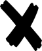 FirmaFirmaFirmaFirmaFirmaFirmaLasciare vuoto, viene compilato dalla banca.Lasciare vuoto, viene compilato dalla banca.Lasciare vuoto, viene compilato dalla banca.Lasciare vuoto, viene compilato dalla banca.Lasciare vuoto, viene compilato dalla banca.Lasciare vuoto, viene compilato dalla banca.Lasciare vuoto, viene compilato dalla banca.Lasciare vuoto, viene compilato dalla banca.Lasciare vuoto, viene compilato dalla banca.Lasciare vuoto, viene compilato dalla banca.Lasciare vuoto, viene compilato dalla banca.Lasciare vuoto, viene compilato dalla banca.Lasciare vuoto, viene compilato dalla banca.Lasciare vuoto, viene compilato dalla banca.Lasciare vuoto, viene compilato dalla banca.Lasciare vuoto, viene compilato dalla banca.Lasciare vuoto, viene compilato dalla banca.Identificazione LSV: KPT1WIdentificazione LSV: KPT1WIdentificazione LSV: KPT1WIdentificazione LSV: KPT1WIdentificazione LSV: KPT1WIdentificazione LSV: KPT1WIdentificazione LSV: KPT1WIdentificazione LSV: KPT1WIdentificazione LSV: KPT1WIdentificazione LSV: KPT1WIdentificazione LSV: KPT1WIdentificazione LSV: KPT1WIdentificazione LSV: KPT1WIdentificazione LSV: KPT1WIdentificazione LSV: KPT1WIdentificazione LSV: KPT1WIdentificazione LSV: KPT1WIdentificazione LSV: KPT1WIdentificazione LSV: KPT1WRettificaRettificaRettificaRettificaRettificaRettificaRettificaRettificaRettificaRettificaRettificaRettificaRettificaRettificaRettificaRettificaRettificaIBANIBANIBANIBANCCHLuogo e dataLuogo e dataTimbro e visto della bancaTimbro e visto della bancaTimbro e visto della bancaTimbro e visto della bancaTimbro e visto della bancaTimbro e visto della bancaTimbro e visto della banca